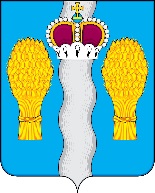 АДМИНИСТРАЦИЯ(исполнительно-распорядительный орган)муниципального района «Перемышльский район»ПОСТАНОВЛЕНИЕс. Перемышль«13» июля 2020г.                                                                                            № 489Об утверждении муниципальной программы «Обеспечение безопасности жизнедеятельности населения муниципального района «Перемышльский район»       В соответствии со статьей 179 Бюджетного кодекса Российской Федерации, решением Районного собрания муниципального района «Перемышльский район» «О бюджете муниципального района «Перемышльский район» на 2020 год и плановый период 2021 и 2022 годов» от 23.12.2019 № 239, постановлением администрации муниципального района «Перемышльский район» от 11.10.2019 № 745 «Об утверждении Порядка принятия решения о разработке муниципальных программ муниципального района «Перемышльский район», их формирования и реализации и Порядка проведения оценки эффективности реализации муниципальных программ муниципального района «Перемышльский район», от 18.10.2018 № 882 «О продлении сроков реализации муниципальных программ муниципального района «Перемышльский район», администрация муниципального района                                         ПОСТАНОВЛЯЕТ:1. Утвердить муниципальную программу «Обеспечение безопасности жизнедеятельности населения муниципального района «Перемышльский район» (прилагается).2. Признать утратившим силу постановление администрации муниципального района «Перемышльский район» от 22.10.2014 № 1490 «Обеспечение безопасности жизнедеятельности населения муниципального района «Перемышльский район» на 2014-2021 годы».3. Настоящее постановление вступает в силу с момента его официального опубликования и распространяется на правоотношения, возникшие с 01 января 2020 года.4. Контроль за исполнением настоящего постановления возложить на Лодыгина Л.С. – заместителя Главы администрации муниципального района «Перемышльский район».                                                                                                                        Заместитель Главы администрациимуниципального района                                                               В.Л. ГолубевПриложение
к постановлению администрации 
муниципального района «Перемышльский район»                                                                                  от 13.07.2020года №489ПАСПОРТмуниципальной программы муниципального района «Перемышльский район»«Обеспечение безопасности жизнедеятельности населения муниципального района «Перемышльский район» 1. Приоритеты муниципальной политики в сфере реализации муниципальной программыМуниципальная программа «Безопасность жизнедеятельности на территории муниципального района «Перемышльский район» сформирована в соответствии с приоритетами, определенными стратегическими документами Российской Федерации.В соответствии с Указом Президента Российской Федерации от 31.12.2015 № 683 «О Стратегии национальной безопасности Российской Федерации», Указом Президента Российской Федерации от 20.12.2016 № 696 «Об утверждении Основ государственной политики Российской Федерации в области гражданской обороны на период до 2030 года», Указом Президента Российской Федерации от 01.01.2018 № 2 «Об утверждении Основ государственной политики Российской Федерации в области пожарной безопасности на период до 2030 года», Указом Президента Российской Федерации от 11.01.2018 № 12 «Об утверждении Основ государственной политики Российской Федерации в области защиты населения и территорий от чрезвычайных ситуаций на период до 2030 года», Федеральным законом от 21 декабря 1994 года № 69-ФЗ «О пожарной безопасности», Федеральным законом от 06 мая 2011 года № 100-ФЗ «О добровольной пожарной охране», Федеральным законом от 21 декабря 1994 года № 68-ФЗ «О защите населения  и территорий  от чрезвычайных ситуаций природного  и техногенного характера», Федеральным законом от 12 февраля 1998 года № 28-ФЗ «О гражданской обороне», Законом Калужской области от 22 мая 2001 года № 36-ОЗ «О пожарной безопасности в Калужской области» приоритетами политики муниципального района «Перемышльский район» Калужской области в сфере реализации муниципальной программы следует считать:− совершенствование системы управления гражданской обороной (далее – ГО), систем оповещения и информирования населения об опасностях, возникающих при военных конфликтах и ЧС;− совершенствование методов и способов защиты населения, материальных и культурных ценностей от опасностей, возникающих при военных конфликтах и ЧС;− развитие сил ГО;− совершенствование деятельности органов управления и сил Перемышльского районного звена территориальной подсистемы Калужской области единой государственной системы предупреждения и ликвидации чрезвычайных ситуаций Калужской области;− внедрение комплексных систем обеспечения БЖН;− повышение уровня защиты населения от ЧС и пожаров;− повышение качества подготовки населения в области ГО, защиты населения и территорий от ЧС и пожаров;− привлечение общественных объединений и других некоммерческих организаций к деятельности в области защиты населения и территорий от ЧС и пожаров.2. Цели, задачи и индикаторы (показатели) достижения целей и решения задач муниципальной программы	2.1. Цели, задачи муниципальной программыОсновной целью программы является минимизация ущерба, наносимого населению и экономике муниципального района «Перемышльский район» Калужской области, от поражающих факторов при чрезвычайных ситуациях, пожарах, техногенных авариях и иных происшествиях, а также от опасностей, возникающих при военных конфликтах или вследствие этих конфликтов.Достижение поставленной цели обеспечивается решением следующих задач:защита населения и территорий муниципального района «Перемышльский район» от ЧС природного и техногенного характера;обеспечение населения муниципального района «Перемышльский район» средствами оповещения и защиты от угроз мирного и военного времени; содержание и развитие системы обеспечения вызова экстренных оперативных служб по единому номеру «112»;повышение уровня защищенности населения муниципального района «Перемышльский район» от пожаров;обеспечение безопасности людей на водных объектах;-         антитеррористическая защищенность.2.2. Индикаторы (показатели) достижения целей и решения задач муниципальной программы3. Обобщенная характеристика основных мероприятиймуниципальной программыОсновные мероприятия муниципальной программы позволят решить вопросы обеспечения безопасности жизнедеятельности, актуальные для муниципального района «Перемышльский район», в соответствии с полномочиями органов местного самоуправления, определенными Федеральным законом от 06 октября 2003 года № 131-ФЗ «Об общих принципах организации местного самоуправления в Российской Федерации».В данном разделе представлена характеристика основных мероприятий муниципальной программы, в наибольшей степени влияющих на достижение целей муниципальной программы в целом (далее – приоритетные основные мероприятия).Достижение заявленных целей и решение поставленных задач программы будет осуществляться реализацией следующих приоритетных основных мероприятий:3.1. Предупреждение и ликвидация последствий чрезвычайных ситуаций, защита населения и территории муниципального района от ЧС природного и техногенного характера3.1.1. Краткая характеристика основного мероприятия:Решает задачу по защите населения и территорий муниципального района «Перемышльский район» от ЧС природного и техногенного характера.3.1.2. Влияет на достижение следующих индикаторов (показателей):3.1.2.1. Количество деструктивных событий при чрезвычайных ситуациях.3.1.3. Влияет на защиту населения и территорий муниципального района «Перемышльский район» от ЧС природного и техногенного характера.3.1.4. Реализуется за счет средств бюджета муниципального района «Перемышльский район».3.2. Обеспечение безопасности людей на водных объектах муниципального района3.2.1.Краткая характеристика основного мероприятия:Решает задачу по обеспечению безопасности людей на водных объектах.3.2.2. Влияет на достижение следующих индикаторов:3.2.2.1. Количество происшествий на водных объектах.3.2.3. Влияет на сокращение количества деструктивных событий и числа погибших и пострадавших в них людей.3.2.4. Реализуется за счет средств бюджета муниципального района «Перемышльский район».3.3. Развитие и совершенствование гражданской обороны3.3.1. Краткая характеристика основного мероприятия:Решает задачу обеспечение населения муниципального района «Перемышльский район» средствами оповещения и защиты от угроз мирного и военного времени.3.3.2. Способствует достижению индикатора (показателей):3.3.2.1. Уровень обеспеченности сотрудников администрации муниципального района «Перемышльский район» и персонала подведомственных ей организаций имуществом ГО (СИЗ).3.3.3. Влияет на обеспечение населения средствами индивидуальной защиты гражданской обороны.3.3.4. Реализуется за счет средств бюджета муниципального района «Перемышльский район».3.4. Укрепление пожарной безопасности на территории муниципального района «Перемышльский район»3.4.1.Краткая характеристика основного мероприятия:Решает задачу повышение уровня защищенности населения муниципального района «Перемышльский район» от пожаров.3.4.2. Влияет на достижение следующих индикаторов:3.4.2.1. Количество деструктивных событий при пожарах.3.4.3. Влияет на сокращение количества деструктивных событий и числа погибших и пострадавших в них людей.3.4.4. Реализуется за счет средств бюджета муниципального района «Перемышльский район».3.5. Совершенствование структуры и повышение эффективности механизма по устойчивому и надёжному функционированию систем жизнеобеспечения, защиты населения и территории муниципального района «Перемышльский район» от чрезвычайных ситуаций природного и техногенного характера. Содержание и развитие системы обеспечения вызова экстренных оперативных служб по единому номеру «112»3.5.1.Краткая характеристика основного мероприятия:Решает задачу содержание и развитие системы обеспечения вызова экстренных оперативных служб по единому номеру «112».3.5.2. Влияет на достижение следующих индикаторов:3.5.2.1. Охват средствами информирования и оповещения населения муниципального района «Перемышльский район».3.5.3. Влияет на обеспечение поддержания требуемого уровня готовности системы-112 Калужской области к использованию по предназначению, повышению эффективности реагирования экстренных оперативных служб, 100-процентный охват населения муниципального района «Перемышльский район» возможностью вызова всех ЭОС по единому номеру «112».3.5.4. Реализуется за счет средств бюджета муниципального района «Перемышльский район». 3.6. 6. Основное мероприятие: Антитеррористическая защищенность3.6.1.	Оснащение мест массового пребывания людей наглядной агитацией и проведение мероприятий антитеррористической направленности.	3.6.2.	Установка и обслуживание системы видеонаблюдения в местах массового пребывания людей.4. Объем финансовых ресурсов необходимых для реализации муниципальной программыФинансирование мероприятий программы осуществляется за счет средств бюджета муниципального района «Перемышльский район».Объемы финансирования за счет районного бюджета ежегодно уточняются в соответствии с Решением Районного Собрания муниципального района «Перемышльский район» о бюджете муниципального района «Перемышльский район» на очередной финансовый год и на плановый период.5. Перечень мероприятий муниципальной программы 6.  Механизм реализации муниципальной программыМеханизм реализации муниципальной программы на основании Соглашений между администрациями сельских поселений, входящих в состав муниципального района «Перемышльский район» и администрацией муниципального района «Перемышльский район» о передаче друг другу осуществления части своих полномочий в решении вопросов гражданской защиты (далее – Соглашение) определяется отделом по делам гражданской обороны и чрезвычайных ситуаций, мобилизационной работе, экологическому контролю и пожарной безопасности администрации (исполнительно-распорядительного органа) муниципального района «Перемышльский район» (далее по тексту – отделом по делам ГОЧС) и предусматривает проведение организационных мероприятий, включая подготовку и (или) внесение изменений в нормативные правовые акты муниципального района «Перемышльский район», обеспечивающие выполнение программы в соответствии с действующим законодательством.Общее руководство за ходом реализации муниципальной программы осуществляет заведующий отделом по делам ГОЧС.Руководство за ходом реализации мероприятий 1.1, 1.2, 1.4, 3.1, 3.2, 3.3 муниципальной программы и ответственность за их реализацию несет заведующий отделом по делам ГОЧС.Руководство за ходом реализации мероприятий 1.2, 2.1, 2.2, 2.3, 4.1, 4.2, 4.3 муниципальной программы и ответственность за их реализацию несут Главы администраций сельских поселений, входящих в состав муниципального района «Перемышльский район».Руководство за ходом реализации мероприятия 1.5, 2.4, 4.4 муниципальной программы и ответственность за его реализацию несет заведующий отделом образования и молодежной политики администрации (исполнительно-распорядительного органа) муниципального района «Перемышльский район».Руководство за ходом реализации мероприятия 1.3 муниципальной программы и ответственность за его реализацию несет заведующий отделом финансов администрации (исполнительно-распорядительного органа) муниципального района «Перемышльский район».Руководство за ходом реализации мероприятий 3.3 муниципальной программы и ответственность за их реализацию несет отдел по делам ГОЧС.Руководство за ходом реализации мероприятий 5.1, 5.2 муниципальной программы несёт директор Муниципального казённого учреждения «Единая дежурно-диспетчерская служба» муниципального района «Перемышльский район» Калужской области.Мероприятия по приобретению СИЗ для сотрудников органов местного самоуправления и работников подведомственных им организаций заведующий отделом по делам ГОЧС.Управление и контроль реализации программы осуществляется в соответствии с постановлением администрации муниципального района «Перемышльский район» от 11 октября 2019 года №745 Об утверждении Порядка принятия решения о разработке муниципальных программ муниципального района «Перемышльский район», их формирования и реализации и Порядка проведения оценки эффективности реализации муниципальных программ муниципального района «Перемышльский район». 1. Ответственный исполнитель муниципальной программыОтдел по делам гражданской обороны и чрезвычайных ситуаций, мобилизационной работе, экологическому контролю и пожарной безопасности администрации (исполнительно-распорядительного органа) муниципального района «Перемышльский район» (далее по тексту – отдел по делам ГОЧС)Отдел по делам гражданской обороны и чрезвычайных ситуаций, мобилизационной работе, экологическому контролю и пожарной безопасности администрации (исполнительно-распорядительного органа) муниципального района «Перемышльский район» (далее по тексту – отдел по делам ГОЧС)Отдел по делам гражданской обороны и чрезвычайных ситуаций, мобилизационной работе, экологическому контролю и пожарной безопасности администрации (исполнительно-распорядительного органа) муниципального района «Перемышльский район» (далее по тексту – отдел по делам ГОЧС)Отдел по делам гражданской обороны и чрезвычайных ситуаций, мобилизационной работе, экологическому контролю и пожарной безопасности администрации (исполнительно-распорядительного органа) муниципального района «Перемышльский район» (далее по тексту – отдел по делам ГОЧС)Отдел по делам гражданской обороны и чрезвычайных ситуаций, мобилизационной работе, экологическому контролю и пожарной безопасности администрации (исполнительно-распорядительного органа) муниципального района «Перемышльский район» (далее по тексту – отдел по делам ГОЧС)Отдел по делам гражданской обороны и чрезвычайных ситуаций, мобилизационной работе, экологическому контролю и пожарной безопасности администрации (исполнительно-распорядительного органа) муниципального района «Перемышльский район» (далее по тексту – отдел по делам ГОЧС)Отдел по делам гражданской обороны и чрезвычайных ситуаций, мобилизационной работе, экологическому контролю и пожарной безопасности администрации (исполнительно-распорядительного органа) муниципального района «Перемышльский район» (далее по тексту – отдел по делам ГОЧС)Отдел по делам гражданской обороны и чрезвычайных ситуаций, мобилизационной работе, экологическому контролю и пожарной безопасности администрации (исполнительно-распорядительного органа) муниципального района «Перемышльский район» (далее по тексту – отдел по делам ГОЧС)2. Участники муниципальной программы1. Администрация (исполнительно-распорядительный орган) муниципального района «Перемышльский район» (далее по тексту – администрация);2. Отдел по делам гражданской обороны и чрезвычайных ситуаций, мобилизационной работе, экологическому контролю и пожарной безопасности администрации (исполнительно-распорядительного органа) муниципального района «Перемышльский район»;3. Администрации сельских поселений, входящие в состав муниципального района «Перемышльский район» (далее по тексту – Администрации СП);4. Отдел образования, молодежной политики и охраны прав детства администрации (исполнительно-распорядительного органа) муниципального района «Перемышльский район»;5. Отдел социальной защиты населения администрации (исполнительно-распорядительного органа) муниципального района «Перемышльский район»;6. Отдел финансов администрации (исполнительно-распорядительного органа) муниципального района «Перемышльский район»;7. Муниципальное казённое учреждение «Единая дежурно-диспетчерская служба» муниципального района «Перемышльский район» Калужской области (далее по тексту – МКУ «ЕДДС МР»).1. Администрация (исполнительно-распорядительный орган) муниципального района «Перемышльский район» (далее по тексту – администрация);2. Отдел по делам гражданской обороны и чрезвычайных ситуаций, мобилизационной работе, экологическому контролю и пожарной безопасности администрации (исполнительно-распорядительного органа) муниципального района «Перемышльский район»;3. Администрации сельских поселений, входящие в состав муниципального района «Перемышльский район» (далее по тексту – Администрации СП);4. Отдел образования, молодежной политики и охраны прав детства администрации (исполнительно-распорядительного органа) муниципального района «Перемышльский район»;5. Отдел социальной защиты населения администрации (исполнительно-распорядительного органа) муниципального района «Перемышльский район»;6. Отдел финансов администрации (исполнительно-распорядительного органа) муниципального района «Перемышльский район»;7. Муниципальное казённое учреждение «Единая дежурно-диспетчерская служба» муниципального района «Перемышльский район» Калужской области (далее по тексту – МКУ «ЕДДС МР»).1. Администрация (исполнительно-распорядительный орган) муниципального района «Перемышльский район» (далее по тексту – администрация);2. Отдел по делам гражданской обороны и чрезвычайных ситуаций, мобилизационной работе, экологическому контролю и пожарной безопасности администрации (исполнительно-распорядительного органа) муниципального района «Перемышльский район»;3. Администрации сельских поселений, входящие в состав муниципального района «Перемышльский район» (далее по тексту – Администрации СП);4. Отдел образования, молодежной политики и охраны прав детства администрации (исполнительно-распорядительного органа) муниципального района «Перемышльский район»;5. Отдел социальной защиты населения администрации (исполнительно-распорядительного органа) муниципального района «Перемышльский район»;6. Отдел финансов администрации (исполнительно-распорядительного органа) муниципального района «Перемышльский район»;7. Муниципальное казённое учреждение «Единая дежурно-диспетчерская служба» муниципального района «Перемышльский район» Калужской области (далее по тексту – МКУ «ЕДДС МР»).1. Администрация (исполнительно-распорядительный орган) муниципального района «Перемышльский район» (далее по тексту – администрация);2. Отдел по делам гражданской обороны и чрезвычайных ситуаций, мобилизационной работе, экологическому контролю и пожарной безопасности администрации (исполнительно-распорядительного органа) муниципального района «Перемышльский район»;3. Администрации сельских поселений, входящие в состав муниципального района «Перемышльский район» (далее по тексту – Администрации СП);4. Отдел образования, молодежной политики и охраны прав детства администрации (исполнительно-распорядительного органа) муниципального района «Перемышльский район»;5. Отдел социальной защиты населения администрации (исполнительно-распорядительного органа) муниципального района «Перемышльский район»;6. Отдел финансов администрации (исполнительно-распорядительного органа) муниципального района «Перемышльский район»;7. Муниципальное казённое учреждение «Единая дежурно-диспетчерская служба» муниципального района «Перемышльский район» Калужской области (далее по тексту – МКУ «ЕДДС МР»).1. Администрация (исполнительно-распорядительный орган) муниципального района «Перемышльский район» (далее по тексту – администрация);2. Отдел по делам гражданской обороны и чрезвычайных ситуаций, мобилизационной работе, экологическому контролю и пожарной безопасности администрации (исполнительно-распорядительного органа) муниципального района «Перемышльский район»;3. Администрации сельских поселений, входящие в состав муниципального района «Перемышльский район» (далее по тексту – Администрации СП);4. Отдел образования, молодежной политики и охраны прав детства администрации (исполнительно-распорядительного органа) муниципального района «Перемышльский район»;5. Отдел социальной защиты населения администрации (исполнительно-распорядительного органа) муниципального района «Перемышльский район»;6. Отдел финансов администрации (исполнительно-распорядительного органа) муниципального района «Перемышльский район»;7. Муниципальное казённое учреждение «Единая дежурно-диспетчерская служба» муниципального района «Перемышльский район» Калужской области (далее по тексту – МКУ «ЕДДС МР»).1. Администрация (исполнительно-распорядительный орган) муниципального района «Перемышльский район» (далее по тексту – администрация);2. Отдел по делам гражданской обороны и чрезвычайных ситуаций, мобилизационной работе, экологическому контролю и пожарной безопасности администрации (исполнительно-распорядительного органа) муниципального района «Перемышльский район»;3. Администрации сельских поселений, входящие в состав муниципального района «Перемышльский район» (далее по тексту – Администрации СП);4. Отдел образования, молодежной политики и охраны прав детства администрации (исполнительно-распорядительного органа) муниципального района «Перемышльский район»;5. Отдел социальной защиты населения администрации (исполнительно-распорядительного органа) муниципального района «Перемышльский район»;6. Отдел финансов администрации (исполнительно-распорядительного органа) муниципального района «Перемышльский район»;7. Муниципальное казённое учреждение «Единая дежурно-диспетчерская служба» муниципального района «Перемышльский район» Калужской области (далее по тексту – МКУ «ЕДДС МР»).1. Администрация (исполнительно-распорядительный орган) муниципального района «Перемышльский район» (далее по тексту – администрация);2. Отдел по делам гражданской обороны и чрезвычайных ситуаций, мобилизационной работе, экологическому контролю и пожарной безопасности администрации (исполнительно-распорядительного органа) муниципального района «Перемышльский район»;3. Администрации сельских поселений, входящие в состав муниципального района «Перемышльский район» (далее по тексту – Администрации СП);4. Отдел образования, молодежной политики и охраны прав детства администрации (исполнительно-распорядительного органа) муниципального района «Перемышльский район»;5. Отдел социальной защиты населения администрации (исполнительно-распорядительного органа) муниципального района «Перемышльский район»;6. Отдел финансов администрации (исполнительно-распорядительного органа) муниципального района «Перемышльский район»;7. Муниципальное казённое учреждение «Единая дежурно-диспетчерская служба» муниципального района «Перемышльский район» Калужской области (далее по тексту – МКУ «ЕДДС МР»).1. Администрация (исполнительно-распорядительный орган) муниципального района «Перемышльский район» (далее по тексту – администрация);2. Отдел по делам гражданской обороны и чрезвычайных ситуаций, мобилизационной работе, экологическому контролю и пожарной безопасности администрации (исполнительно-распорядительного органа) муниципального района «Перемышльский район»;3. Администрации сельских поселений, входящие в состав муниципального района «Перемышльский район» (далее по тексту – Администрации СП);4. Отдел образования, молодежной политики и охраны прав детства администрации (исполнительно-распорядительного органа) муниципального района «Перемышльский район»;5. Отдел социальной защиты населения администрации (исполнительно-распорядительного органа) муниципального района «Перемышльский район»;6. Отдел финансов администрации (исполнительно-распорядительного органа) муниципального района «Перемышльский район»;7. Муниципальное казённое учреждение «Единая дежурно-диспетчерская служба» муниципального района «Перемышльский район» Калужской области (далее по тексту – МКУ «ЕДДС МР»).3. Цели муниципальной программыМинимизация ущерба, наносимого населению и экономике муниципального района «Перемышльский район» Калужской области, от поражающих факторов при чрезвычайных ситуациях (далее - ЧС), пожарах, техногенных авариях и иных происшествиях, а также от опасностей, возникающих при военных конфликтах или вследствие этих конфликтовМинимизация ущерба, наносимого населению и экономике муниципального района «Перемышльский район» Калужской области, от поражающих факторов при чрезвычайных ситуациях (далее - ЧС), пожарах, техногенных авариях и иных происшествиях, а также от опасностей, возникающих при военных конфликтах или вследствие этих конфликтовМинимизация ущерба, наносимого населению и экономике муниципального района «Перемышльский район» Калужской области, от поражающих факторов при чрезвычайных ситуациях (далее - ЧС), пожарах, техногенных авариях и иных происшествиях, а также от опасностей, возникающих при военных конфликтах или вследствие этих конфликтовМинимизация ущерба, наносимого населению и экономике муниципального района «Перемышльский район» Калужской области, от поражающих факторов при чрезвычайных ситуациях (далее - ЧС), пожарах, техногенных авариях и иных происшествиях, а также от опасностей, возникающих при военных конфликтах или вследствие этих конфликтовМинимизация ущерба, наносимого населению и экономике муниципального района «Перемышльский район» Калужской области, от поражающих факторов при чрезвычайных ситуациях (далее - ЧС), пожарах, техногенных авариях и иных происшествиях, а также от опасностей, возникающих при военных конфликтах или вследствие этих конфликтовМинимизация ущерба, наносимого населению и экономике муниципального района «Перемышльский район» Калужской области, от поражающих факторов при чрезвычайных ситуациях (далее - ЧС), пожарах, техногенных авариях и иных происшествиях, а также от опасностей, возникающих при военных конфликтах или вследствие этих конфликтовМинимизация ущерба, наносимого населению и экономике муниципального района «Перемышльский район» Калужской области, от поражающих факторов при чрезвычайных ситуациях (далее - ЧС), пожарах, техногенных авариях и иных происшествиях, а также от опасностей, возникающих при военных конфликтах или вследствие этих конфликтовМинимизация ущерба, наносимого населению и экономике муниципального района «Перемышльский район» Калужской области, от поражающих факторов при чрезвычайных ситуациях (далее - ЧС), пожарах, техногенных авариях и иных происшествиях, а также от опасностей, возникающих при военных конфликтах или вследствие этих конфликтов4. Задачи муниципальной программызащита населения и территорий муниципального района «Перемышльский район» от ЧС природного и техногенного характера;обеспечение населения муниципального района «Перемышльский район» средствами оповещения и защиты от угроз мирного и военного времени; содержание и развитие системы обеспечения вызова экстренных оперативных служб по единому номеру «112;повышение уровня защищенности населения муниципального района «Перемышльский район» от пожаров;обеспечение безопасности людей на водных объектах;антитеррористическая защищенность.защита населения и территорий муниципального района «Перемышльский район» от ЧС природного и техногенного характера;обеспечение населения муниципального района «Перемышльский район» средствами оповещения и защиты от угроз мирного и военного времени; содержание и развитие системы обеспечения вызова экстренных оперативных служб по единому номеру «112;повышение уровня защищенности населения муниципального района «Перемышльский район» от пожаров;обеспечение безопасности людей на водных объектах;антитеррористическая защищенность.защита населения и территорий муниципального района «Перемышльский район» от ЧС природного и техногенного характера;обеспечение населения муниципального района «Перемышльский район» средствами оповещения и защиты от угроз мирного и военного времени; содержание и развитие системы обеспечения вызова экстренных оперативных служб по единому номеру «112;повышение уровня защищенности населения муниципального района «Перемышльский район» от пожаров;обеспечение безопасности людей на водных объектах;антитеррористическая защищенность.защита населения и территорий муниципального района «Перемышльский район» от ЧС природного и техногенного характера;обеспечение населения муниципального района «Перемышльский район» средствами оповещения и защиты от угроз мирного и военного времени; содержание и развитие системы обеспечения вызова экстренных оперативных служб по единому номеру «112;повышение уровня защищенности населения муниципального района «Перемышльский район» от пожаров;обеспечение безопасности людей на водных объектах;антитеррористическая защищенность.защита населения и территорий муниципального района «Перемышльский район» от ЧС природного и техногенного характера;обеспечение населения муниципального района «Перемышльский район» средствами оповещения и защиты от угроз мирного и военного времени; содержание и развитие системы обеспечения вызова экстренных оперативных служб по единому номеру «112;повышение уровня защищенности населения муниципального района «Перемышльский район» от пожаров;обеспечение безопасности людей на водных объектах;антитеррористическая защищенность.защита населения и территорий муниципального района «Перемышльский район» от ЧС природного и техногенного характера;обеспечение населения муниципального района «Перемышльский район» средствами оповещения и защиты от угроз мирного и военного времени; содержание и развитие системы обеспечения вызова экстренных оперативных служб по единому номеру «112;повышение уровня защищенности населения муниципального района «Перемышльский район» от пожаров;обеспечение безопасности людей на водных объектах;антитеррористическая защищенность.защита населения и территорий муниципального района «Перемышльский район» от ЧС природного и техногенного характера;обеспечение населения муниципального района «Перемышльский район» средствами оповещения и защиты от угроз мирного и военного времени; содержание и развитие системы обеспечения вызова экстренных оперативных служб по единому номеру «112;повышение уровня защищенности населения муниципального района «Перемышльский район» от пожаров;обеспечение безопасности людей на водных объектах;антитеррористическая защищенность.защита населения и территорий муниципального района «Перемышльский район» от ЧС природного и техногенного характера;обеспечение населения муниципального района «Перемышльский район» средствами оповещения и защиты от угроз мирного и военного времени; содержание и развитие системы обеспечения вызова экстренных оперативных служб по единому номеру «112;повышение уровня защищенности населения муниципального района «Перемышльский район» от пожаров;обеспечение безопасности людей на водных объектах;антитеррористическая защищенность.5. Подпрограммы муниципальной программынетнетнетнетнетнетнетнет6. Индикаторы муниципальной программы- количество деструктивных событий при чрезвычайных ситуациях;- количество деструктивных событий при пожарах;- количество происшествий на водных объектах;- охват средствами информирования и оповещения населения муниципального района «Перемышльский район» Калужской области;- уровень обеспеченности сотрудников администрации муниципального района «Перемышльский район» и персонала подведомственных ей организаций имуществом ГО (СИЗ)- количество деструктивных событий при чрезвычайных ситуациях;- количество деструктивных событий при пожарах;- количество происшествий на водных объектах;- охват средствами информирования и оповещения населения муниципального района «Перемышльский район» Калужской области;- уровень обеспеченности сотрудников администрации муниципального района «Перемышльский район» и персонала подведомственных ей организаций имуществом ГО (СИЗ)- количество деструктивных событий при чрезвычайных ситуациях;- количество деструктивных событий при пожарах;- количество происшествий на водных объектах;- охват средствами информирования и оповещения населения муниципального района «Перемышльский район» Калужской области;- уровень обеспеченности сотрудников администрации муниципального района «Перемышльский район» и персонала подведомственных ей организаций имуществом ГО (СИЗ)- количество деструктивных событий при чрезвычайных ситуациях;- количество деструктивных событий при пожарах;- количество происшествий на водных объектах;- охват средствами информирования и оповещения населения муниципального района «Перемышльский район» Калужской области;- уровень обеспеченности сотрудников администрации муниципального района «Перемышльский район» и персонала подведомственных ей организаций имуществом ГО (СИЗ)- количество деструктивных событий при чрезвычайных ситуациях;- количество деструктивных событий при пожарах;- количество происшествий на водных объектах;- охват средствами информирования и оповещения населения муниципального района «Перемышльский район» Калужской области;- уровень обеспеченности сотрудников администрации муниципального района «Перемышльский район» и персонала подведомственных ей организаций имуществом ГО (СИЗ)- количество деструктивных событий при чрезвычайных ситуациях;- количество деструктивных событий при пожарах;- количество происшествий на водных объектах;- охват средствами информирования и оповещения населения муниципального района «Перемышльский район» Калужской области;- уровень обеспеченности сотрудников администрации муниципального района «Перемышльский район» и персонала подведомственных ей организаций имуществом ГО (СИЗ)- количество деструктивных событий при чрезвычайных ситуациях;- количество деструктивных событий при пожарах;- количество происшествий на водных объектах;- охват средствами информирования и оповещения населения муниципального района «Перемышльский район» Калужской области;- уровень обеспеченности сотрудников администрации муниципального района «Перемышльский район» и персонала подведомственных ей организаций имуществом ГО (СИЗ)- количество деструктивных событий при чрезвычайных ситуациях;- количество деструктивных событий при пожарах;- количество происшествий на водных объектах;- охват средствами информирования и оповещения населения муниципального района «Перемышльский район» Калужской области;- уровень обеспеченности сотрудников администрации муниципального района «Перемышльский район» и персонала подведомственных ей организаций имуществом ГО (СИЗ)7. Сроки и этапы реализации муниципальной программы2020-2025 годы                               2020-2025 годы                               2020-2025 годы                               2020-2025 годы                               2020-2025 годы                               2020-2025 годы                               2020-2025 годы                               2020-2025 годы                               8. Объемы финансирования муниципальной программы за счет бюджетных ассигнованийНаименование показателяВсего (тыс. руб.)в том числе по годам:в том числе по годам:в том числе по годам:в том числе по годам:в том числе по годам:в том числе по годам:8. Объемы финансирования муниципальной программы за счет бюджетных ассигнованийНаименование показателяВсего (тыс. руб.)2020202120222023202420258. Объемы финансирования муниципальной программы за счет бюджетных ассигнованийвсего43216.0296062.3444753.0506053,34612,84980,05584,8458. Объемы финансирования муниципальной программы за счет бюджетных ассигнованийв том числе по источникам финансирования:8. Объемы финансирования муниципальной программы за счет бюджетных ассигнованийсредства бюджета МР «Перемышльский район»43216.0296062.3444753.0506053,34612,84980,05584,845№ ппНаименование индикатораЕд.изм.Значение по годам и их значение:Значение по годам и их значение:Значение по годам и их значение:Значение по годам и их значение:Значение по годам и их значение:Значение по годам и их значение:Значение по годам и их значение:Значение по годам и их значение:№ ппНаименование индикатораЕд.изм.20182019Годы реализации муниципальной программыГоды реализации муниципальной программыГоды реализации муниципальной программыГоды реализации муниципальной программыГоды реализации муниципальной программыГоды реализации муниципальной программы№ ппНаименование индикатораЕд.изм.20182019202020212022202320242025«Обеспечение безопасности жизнедеятельности населения муниципального района «Перемышльский район»«Обеспечение безопасности жизнедеятельности населения муниципального района «Перемышльский район»«Обеспечение безопасности жизнедеятельности населения муниципального района «Перемышльский район»«Обеспечение безопасности жизнедеятельности населения муниципального района «Перемышльский район»«Обеспечение безопасности жизнедеятельности населения муниципального района «Перемышльский район»«Обеспечение безопасности жизнедеятельности населения муниципального района «Перемышльский район»«Обеспечение безопасности жизнедеятельности населения муниципального района «Перемышльский район»«Обеспечение безопасности жизнедеятельности населения муниципального района «Перемышльский район»«Обеспечение безопасности жизнедеятельности населения муниципального района «Перемышльский район»«Обеспечение безопасности жизнедеятельности населения муниципального района «Перемышльский район»«Обеспечение безопасности жизнедеятельности населения муниципального района «Перемышльский район»1Количество деструктивных событий при чрезвычайных ситуациях, не болееед.768877662Количество деструктивных событий при пожарах, не болееед.22212222212120203Количество происшествий на водных объектах, не болееед.213322114Охват средствами информирования и оповещения населения муниципального района «Перемышльский район», не менее%95959596979798996Уровень обеспеченности сотрудников администрации муниципального района «Перемышльский район» и персонала подведомственных ей организаций имуществом ГО (СИЗ), не менее%6875788082858790Наименование показателяВсего (тыс. руб.)в том числе по годам:в том числе по годам:в том числе по годам:в том числе по годам:в том числе по годам:в том числе по годам:Наименование показателяВсего (тыс. руб.)202020212022202320242025ВСЕГО43216.0296062.3444753.0506053,34612,84980,05584,845в том числе по источникам финансирования:средства бюджета МР «Перемышльский район»43216.0296062.3444753.0506053,34612,84980,05584,845№п/пНаименование мероприятийИсточникифинансированияСроки реализацииУчастник программыПринадлежность мероприятия к проекту№п/пНаименование мероприятийИсточникифинансированияСроки реализацииУчастник программыПринадлежность мероприятия к проекту1.  Основное  мероприятие: Предупреждение и ликвидация последствий чрезвычайных ситуаций, защита населения и территории муниципального района от ЧС природного и техногенного характера1.  Основное  мероприятие: Предупреждение и ликвидация последствий чрезвычайных ситуаций, защита населения и территории муниципального района от ЧС природного и техногенного характера1.  Основное  мероприятие: Предупреждение и ликвидация последствий чрезвычайных ситуаций, защита населения и территории муниципального района от ЧС природного и техногенного характера1.  Основное  мероприятие: Предупреждение и ликвидация последствий чрезвычайных ситуаций, защита населения и территории муниципального района от ЧС природного и техногенного характера1.  Основное  мероприятие: Предупреждение и ликвидация последствий чрезвычайных ситуаций, защита населения и территории муниципального района от ЧС природного и техногенного характера1.  Основное  мероприятие: Предупреждение и ликвидация последствий чрезвычайных ситуаций, защита населения и территории муниципального района от ЧС природного и техногенного характера1.1Подготовка и поддержание в готовности сил и средств для защиты населения и территорий  муниципального района «Перемышльский район» от чрезвычайных ситуаций средства бюджета МР «Перемышльский район»2020 - 2025администрация 1.2Организация обучения населения в области безопасности  жизнедеятельности - создание уголков гражданской защиты при администрациях сельских поселений средства бюджета МР «Перемышльский район»,2020 - 2025отдел по делам ГОЧС,администрации СП1.3Создании резервов финансовых средств по предупреждению и ликвидации  чрезвычайных ситуаций природного и техногенного характера муниципального района «Перемышльский  район»средства бюджета МР «Перемышльский район»2020 - 2025отдел финансов администрации МР «Перемышльский район»1.4Проведение смотр - конкурса на лучшую материальную базу по ГОЧС предприятия, организациисредства бюджета МР «Перемышльский район»2020 - 2025руководители организаций1.5Проведение слёт-соревнования: «Школа безопасности»  средства бюджета МР «Перемышльский район»2020 - 2025отдел образования, молодежной политики и охраны прав детства администрации МР «Перемышльский район»2. Основное  мероприятие: Обеспечение безопасности людей на водных объектах муниципального района2. Основное  мероприятие: Обеспечение безопасности людей на водных объектах муниципального района2. Основное  мероприятие: Обеспечение безопасности людей на водных объектах муниципального района2. Основное  мероприятие: Обеспечение безопасности людей на водных объектах муниципального района2. Основное  мероприятие: Обеспечение безопасности людей на водных объектах муниципального района2. Основное  мероприятие: Обеспечение безопасности людей на водных объектах муниципального района2.1Мероприятий по обеспечению безопасности людей на водных объектах, в т.ч. подготовка мест организованного и неорганизованного отдыха людей на водоемах (в зимний период)средства бюджета МР «Перемышльский район»2020 - 2025администрации СП2.2Подготовка к купальному сезону мест организованного и неорганизованного отдыха людей (в т.ч. мест купания и пляжей) на водных объектах согласно Правилам охраны жизни людей на водных объектах на территории Калужской области (утверждены остановлением Правительства Калужской области от 21.12.2005 № 360)средства бюджета МР «Перемышльский район»2020 - 2025администрации СП2.3Изготовление и установка на необорудованных для отдыха и купания водоемах знаков о запрете купания и об опасности купания в данном местесредства бюджета МР «Перемышльский район»2020 - 2025администрации СП2.4Проведение слёт-соревнования: «Юный водник»средства бюджета МР «Перемышльский район»2020 - 2025отдел образования, молодежной политики и охраны прав детства администрации МР «Перемышльский район»3. Основное  мероприятие: Развитие и совершенствование гражданской обороны3. Основное  мероприятие: Развитие и совершенствование гражданской обороны3. Основное  мероприятие: Развитие и совершенствование гражданской обороны3. Основное  мероприятие: Развитие и совершенствование гражданской обороны3. Основное  мероприятие: Развитие и совершенствование гражданской обороны3. Основное  мероприятие: Развитие и совершенствование гражданской обороны3.1Приобретение СИЗ для сотрудников администрации муниципального района «Перемышльский район» и персонала подведомственных ей  организаций  средства бюджета МР «Перемышльский район»2020 - 2025отдел по делам ГОЧС3.2Приобретение приборов и другого имущества гражданской обороны для штатных и нештатных аварийно-спасательных формирований средства бюджета МР «Перемышльский район»2020 - 2025отдел по делам ГОЧС3.3Переаттестация объекта информатизации "Автоматизированная система №1" администрации МР "Перемышльский район" с установкой нового программного обеспечениясредства бюджета МР «Перемышльский район»2020,2023отдел по делам ГОЧС 4. Основное  мероприятие: Укрепление пожарной безопасности на территории муниципального района «Перемышльский район» 4. Основное  мероприятие: Укрепление пожарной безопасности на территории муниципального района «Перемышльский район» 4. Основное  мероприятие: Укрепление пожарной безопасности на территории муниципального района «Перемышльский район» 4. Основное  мероприятие: Укрепление пожарной безопасности на территории муниципального района «Перемышльский район» 4. Основное  мероприятие: Укрепление пожарной безопасности на территории муниципального района «Перемышльский район» 4. Основное  мероприятие: Укрепление пожарной безопасности на территории муниципального района «Перемышльский район»4.1Выполнение постановления администрации МР «Перемышльский район» в вопросе правовой и социальной защиты добровольных пожарных и членов их семейсредства бюджета МР «Перемышльский район»2020 - 2025администрации СП4.2Создание в целях пожаротушения условий для забора воды из источников наружного водоснабжения, расположенных в населенных пунктах, в любое время года средства бюджета МР «Перемышльский район»2020 - 2025администрации СП4.3Приобретение пожарного оборудования и инструмента для подразделения добровольной пожарной охраны средства бюджета МР «Перемышльский район»2020 - 2025администрации СП4.4Проведение слёт-соревнования: «Юный пожарный»средства бюджета МР «Перемышльский район»2020 - 2025отдел образования и молодежной политики администрации МР «Перемышльский район»5. Основное мероприятие: Совершенствование структуры и повышение эффективности механизма по устойчивому и надёжному функционированию систем жизнеобеспечения, защиты населения и территории муниципального района «Перемышльский район» от чрезвычайных ситуаций природного и техногенного характера. Содержание и развитие системы обеспечения вызова экстренных оперативных служб по единому номеру «112»5. Основное мероприятие: Совершенствование структуры и повышение эффективности механизма по устойчивому и надёжному функционированию систем жизнеобеспечения, защиты населения и территории муниципального района «Перемышльский район» от чрезвычайных ситуаций природного и техногенного характера. Содержание и развитие системы обеспечения вызова экстренных оперативных служб по единому номеру «112»5. Основное мероприятие: Совершенствование структуры и повышение эффективности механизма по устойчивому и надёжному функционированию систем жизнеобеспечения, защиты населения и территории муниципального района «Перемышльский район» от чрезвычайных ситуаций природного и техногенного характера. Содержание и развитие системы обеспечения вызова экстренных оперативных служб по единому номеру «112»5. Основное мероприятие: Совершенствование структуры и повышение эффективности механизма по устойчивому и надёжному функционированию систем жизнеобеспечения, защиты населения и территории муниципального района «Перемышльский район» от чрезвычайных ситуаций природного и техногенного характера. Содержание и развитие системы обеспечения вызова экстренных оперативных служб по единому номеру «112»5. Основное мероприятие: Совершенствование структуры и повышение эффективности механизма по устойчивому и надёжному функционированию систем жизнеобеспечения, защиты населения и территории муниципального района «Перемышльский район» от чрезвычайных ситуаций природного и техногенного характера. Содержание и развитие системы обеспечения вызова экстренных оперативных служб по единому номеру «112»5. Основное мероприятие: Совершенствование структуры и повышение эффективности механизма по устойчивому и надёжному функционированию систем жизнеобеспечения, защиты населения и территории муниципального района «Перемышльский район» от чрезвычайных ситуаций природного и техногенного характера. Содержание и развитие системы обеспечения вызова экстренных оперативных служб по единому номеру «112»5.1Установление работникам Муниципального казённого учреждения «Единая дежурно-диспетчерская служба» муниципального района «Перемышльский район» Калужской области оплаты труда в соответствии с законодательствомсредства бюджета МР «Перемышльский район»2020-2025МКУ «ЕДДС МР»5.2Обеспечение надлежащих организационно -технических условий для исполнения должностных обязанностей работников Муниципального казённого учреждения «Единая дежурно-диспетчерская служба» муниципального района «Перемышльский район» Калужской областисредства бюджета МР «Перемышльский район»2020-2025МКУ «ЕДДС МР»6. Основное мероприятие: Антитеррористическая защищенность6. Основное мероприятие: Антитеррористическая защищенность6. Основное мероприятие: Антитеррористическая защищенность6. Основное мероприятие: Антитеррористическая защищенность6. Основное мероприятие: Антитеррористическая защищенность6. Основное мероприятие: Антитеррористическая защищенность6.1Оснащение мест массового пребывания людей наглядной агитацией и проведение мероприятий антитеррористической направленностисредства бюджета МР «Перемышльский район»2020-2025Отдел образования и молодежной политики администрации МР «Перемышльский район»,Отдел развития социальной сферы администрации МР «Перемышльский район»6.2Установка и обслуживание системы видеонаблюдения в местах массового пребывания людейсредства бюджета МР «Перемышльский район»2020-2025Отдел образования и молодежной политики администрации МР «Перемышльский район»,Отдел развития социальной сферы администрации МР «Перемышльский район»